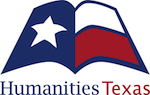 ONLINE RESOURCES FOR TEXAS HISTORY TEACHERSThis guide highlights instructional resources in Texas history available on the Humanities Texas website. These resources include episodes of our Texas Originals radio program, primary sources featured in our Digital Repository, lectures from our teacher professional development institutes, resources drawn from our President’s Vision poster series, and articles from our monthly e-newsletter. This collection is organized according to historical periodization and themes outlined in the Texas history TEKS.Natural Texas and its People; Age of Contact; Spanish Colonial PeriodTeacher Institute Lectures:Juliana Barr, “Native Americans in Texas”Juliana Barr, “The Spanish Colonial Period”Thomas Britten, “Native Americans and Western Expansion” Jesús F. de la Teja, “The Pueblo Revolt”	Jesús F. de la Teja “The Spanish Colonial Period”Texas Originals Episodes:Moses Austin	Early settler of Spanish TexasÁlvar Núñez Cabeza de Vaca	Early explorer, first historian of TexasDamián Massanet	Founder of first Spanish mission in East TexasRosa María Hinojosa de Ballí	The first "cattle queen" of TexasHumanities Texas E-Newsletter Article	Article on From Colonists to RevolutionariesExcerpt from Teacher Institute lecture by Alex Hidalgo, “Spanish Exploration”		Article on From Colonists to RevolutionariesExcerpt from Teacher Institute lecture by Light T. Cummins, “Spanish Colonization in North America”Mexican National Period; Revolution and Republic; Early StatehoodTeacher Institute Lectures:Daina Ramey Berry, “Slavery”Albert S. Broussard, “Slavery”Randolph B. Campbell, “Slavery in Texas”Daniel Walker Howe, “The Mexican War”Raúl A. Ramos, “The Mexican War”Raúl A. Ramos, “Texas Revolution”Andrew J. Torget, “Republic of Texas”	Texas Originals Episodes:Stephen F. Austin	Empresario, referred to as the “Father of Texas”Plácido Benavides	Settled Victoria and contributed to Texas RevolutionGail Borden Jr.	Inventor, publisher, surveyorChief Bowl	Principal Chief of the Cherokees in TexasJane McManus Storm Cazneau	Journalist, author, promoter of Manifest DestinyMartín De León	Mexican empresarioLorenzo de Zavala	First vice president of the Republic of TexasSusanna Dickinson	Survivor of the AlamoAngelina Eberly	Innkeeper and Archive War cannoneerJames Walker Fannin	Texas revolutionaryMary Austin Holley	Author and teacherSam Houston	President of the Republic of TexasMirabeau Buonaparte Lamar	President of the Republic of TexasMary Ann Adams Maverick	Writer and Texas pioneerJosé Antonio Navarro	Tejano leader and participant in the Texas RevolutionJuan Seguín	Political and military figure of the Texas Revolution and 	Republic of TexasWilliam Barret Travis	Texas commander at the Battle of the Alamo	Primary Sources from the Digital Repository:Map of the United States, 1848Humanities Texas E-Newsletter Article	Article on From Colonists to RevolutionariesExcerpt from Teacher Institute lecture by Gregg Cantrell, “The Mexican National Period and Texas Revolution”	Article on From Colonists to RevolutionariesExcerpt from Teacher Institute lecture by Jean A. Stuntz, “Women in the Spanish Borderlands”Texas in the Civil War and ReconstructionTeacher Institute Lectures:Michael Les Benedict, “Reconstruction”Michael Les Benedict, “Violence during Reconstruction”Daina Ramey Berry, “Slavery”Albert S. Broussard, “Slavery”Randolph B. Campbell, “Slavery in Texas”Daniel Feller, “Secession”George Forgie, “The Civil War”George Forgie, “Secession”Jennifer L. Weber, “The Civil War”Jennifer L. Weber, “Turning Points of the Civil War”Gordon S. Wood, “The Revolutionary Origins of the Civil War”	Texas Originals Episodes:Amelia E. Barr	WriterSarah Horton Cockrell	Businesswoman and entrepreneur of DallasMollie Evelyn Moore Davis	Writer and poetFrederick Law Olmsted	Landscape architect and writer of travel books	Humanities Texas E-Newsletter Article		Andrew Torget, “The Situation in Texas in 1860”Excerpt from public lecture on the Election of 1860  Cotton, Cattle, and Railroads; Age of OilTeacher Institute Lectures:Alwyn Barr, “Texas 1900–1930”Erika M. Bsumek, “Indian Wars in the Southwest”Erika M. Bsumek, “Populism, the Railroads, & the West”Joseph Pratt, “Boom and Bust in Texas History”Heather Cox Richardson, “Indians in American History: The Civil War to the Progressive Era”Texas Originals Episodes:Andy Adams	Cowboy authorKarle Wilson Baker	WriterJulius Bledsoe	African-American baritone and composerMody Coggin Boatright	Writer and folkloristWilliam Cowper Brann	JournalistAmon G. Carter	Newspaperman and entrepreneurNorris Wright Cuney	African-American politicianMollie Evelyn Moore Davis	Writer and poetAdina de Zavala	PreservationistClara Driscoll	Businesswoman, philanthropist, and historic preservationistCharles Goodnight	RancherLaura Vernon Hamner	WriterIma Hogg	Philanthropist and patron of the artsJames Stephen Hogg 	First native governor of TexasJovita Idár	Journalist and activistArthur John “Jack” Johnson	First African-American to win the world heavyweight boxing 	championshipScott Joplin	Composer and pianistJohn Avery Lomax	FolkloristElisabet Ney	One of the first professional sculptors in TexasQuanah Parker	Last chief of the Quahada Comanche IndiansWilliam Sydney Porter (O. Henry)	WriterCharles Franklin “Frank” Reaugh	ArtistWinifred Sanford	Short story writer of the 1920sDorothy Scarborough	Folklorist and novelistBelle Starr 	“Bandit Queen”King Wallis Vidor	Film directorPrimary Sources from the Digital Repository:“President Theodore Roosevelt’s visit to Texas, Crowd at Denson, TX, 1905”Humanities Texas E-Newsletter Articles:Article on Enid JustinOwner of Nocona Boot CompanyArticle on Juan Luis Longoria	VaqueroTexas in the Great Depression and World War IITeacher Institute Lectures:George Green, “Twentieth-Century Texas: The New Deal and World War II”David Kennedy, “The 1930s”David Kennedy, “World War II”Maggie Rivas-Rodriguez, “Latinos in World War II”	Texas Originals Episodes:Etta Moten Barnett	Singer, actress, activist, and philanthropistRoy Bedichek	Writer and folkloristNettie Lee Benson	Historian, teacher, librarian Billy Lee Brammer	Journalist and political novelistJohn Mason Brewer	African-American folkloristCarlos E. Castañeda	Historian and professorJ. Frank Dobie	FolkloristEdna Ferber	NovelistJovita González	Folklorist, historian, writer, and teacherMargaret Virginia (Margo) Jones	Theater director-producer and pioneer of the American resident 	theater movementTom Lea	ArtistChester William Nimitz	Admiral and navy heroKatherine Anne Porter	WriterCleto Rodríguez	World War II heroJames Earl Rudder	Military hero and president of A&M UniversityZachary Scott	ActorMildred Babe Didrikson Zaharias	AthletePrimary Sources from the Digital Repository:“Run on San Antonio’s City-Central Bank and Trust Company during the Depression, 1931”	Humanities Texas E-Newsletter Articles		Article on World War II POWs in the Lone Star State			Dr. Arnold Krammer’s essay on the history of German, Italian, 				and Japanese prisoners of war held in Texas during the Second 				World War.		Interview with Roy Maxwell Offerle			World War II POW		Interview with Rufus W. Smith			World War II POW		Interview with Robert Preston Taylor			World War II POW Civil Rights and ConservatismTeacher Institute Lectures:Albert S. Broussard, “Teaching the Civil Rights Movement”Gretchen Ritter, “Women’s Citizenship and Political Activism” 	Texas Originals Episodes:John Biggers	African-American artist and educatorHenry Allen Bullock	African-American scholarJames L. Farmer	Civil Rights leader and activistMiriam “Ma” Ferguson            First woman governor of TexasHéctor P. García 	Physician, civil rights and political activist, and founder of the 	American G.I. ForumHorton Foote	Texas dramatistO’Neil Ford	ArchitectHenry B. Gonzalez	Hispanic congressman and civil rights pioneerOveta Culp Hobby	First secretary of the Department of Health, Education, and 			Welfare and commanding officer of the WACsSarah T. Hughes	Jurist, politician, and feministBarbara Jordan	Politician and educatorMickey Leland	LegislatorAlan Lomax	MusicologistWilliam “Willie” Morris	Writer and editorAmérico Paredes	Writer, folklorist, and Mexican American civil rights activistHarry Huntt Ransom	Scholar and chancellor of the University of TexasTomás RiveraWriter, educator, first Mexican American chancellor of University of California systemJohn Goodwin Tower	United States SenatorPrimary Sources from the Digital Repository:Lady Bird Johnson, “The First Lady’s Remarks at the Dedication of Project Head Start, 1965”Lady Bird Johnson, “Portrait of Lady Bird Johnson, 1968”Lyndon B. Johnson, “President Lyndon B. Johnson Meets with Martin Luther King Jr. in the White House, 1963”Lyndon B. Johnson, “President Lyndon B. Johnson Signs Medicare Bill with Former President Harry Truman, 1965”Lyndon B. Johnson, “Special Message to the Congress: The American Promise, 1965”A President’s Vision:Lyndon Baines Johnson; Lyndon Baines Johnson (interactive poster)Humanities Texas E-Newsletter Articles:	Article on A Civil Rights Landmark		Oral history excerpts on the passage of the 1964 Civil Rights ActArticle on Remembering César Chávez	Civil rights leaderArticle on Congressman Sam Johnson	Vietnam War POWArticle on Barbara Smith Conrad	Opera singer and civil rights activistArticle on Juanita Craft 	Civil rights activistArticle on D.B. Hardeman	Journalist and legislatorSenator Kay Bailey Hutchison’s remarks on Oveta Culp HobbyFirst secretary of the Department of Health, Education, and 		Welfare and commanding officer of the WACsArticle on LBJ the Teacher			United States president	Humanities Texas Past Program: 		Parallel and Crossover Lives: Texas Before and After DesegregationOral history project documenting desegregation in Texas communities; includes interview transcripts, videos, and teacher’s guideContemporary TexasTeacher Institute Lectures:Monica Perales, “Mexican Americans in the 20th Century”	Texas Originals Episodes:Mary Kay Ash	EntrepreneurDominique and John de Menil	Art patronsHenry B. Gonzalez	Hispanic congressman and civil rights pioneerElmer Kelton	AuthorLarry L. King	Journalist, playwright, and raconteurMarion Koogler McNay	Artist, art collector, philanthropistAmérico Paredes	Writer, folklorist, and Mexican American civil rights activistTomás RiveraWriter, educator, first Mexican American chancellor of University of California system		Melvin B. Tolson			Poet and educatorWalter Prescott Webb	Scholar, author, creator of The Handbook of TexasHumanities Texas E-Newsletter Article:Article on Juan Luis Longoria	VaqueroReform MovementsTeacher Institute Lectures:Erika M. Bsumek, “Populism, the Railroads, & the West”Kirsten Gardner, “Women and Suffrage”Texas Originals Episodes:Annie Webb BlantonTeacher, suffragist, and first woman in Texas elected to statewide officeHenry Cohen	Rabbi and reformerBessie Coleman	African-American aviatorJane Y. McCallum	Suffragist, Texas secretary of stateMinnie Fisher Cunningham	SuffragistTexas Art and Culture	Texas Originals Episodes:Andy Adams	Cowboy authorKarle Wilson Baker	WriterEtta Moten Barnett	Singer, actress, activist, and philanthropistAmelia E. Barr	WriterRoy Bedichek	Writer and folkloristMody Coggin Boatright	Writer and folkloristNettie Lee Benson	Historian, teacher, librarian John Biggers	African-American artist and educatorJulius Bledsoe	African-American baritone and composerBilly Lee Brammer	Journalist and political novelistWilliam Cowper Brann	JournalistJohn Mason Brewer	African-American folkloristAmon G. Carter	Newspaperman and entrepreneurCarlos E. Castañeda	Historian and professorMollie Evelyn Moore Davis	Writer and poetDominique and John de Menil	Art patronsAdina de Zavala	PreservationistJ. Frank Dobie	FolkloristClara Driscoll	Businesswoman, philanthropist, and historic preservationistEdna Ferber	NovelistHorton Foote	Texas dramatistO’Neil Ford	ArchitectJovita González	Folklorist, historian, writer, and teacherArthur John “Jack” Johnson	First African-American to win the world heavyweight boxing 	championshipMargaret Virginia (Margo) JonesPioneer in American theaterScott Joplin	Composer and pianistElmer Kelton	AuthorLarry L. King	Journalist, playwright, and raconteurTom Lea	ArtistAlan Lomax	MusicologistJohn Avery Lomax	FolkloristMarion Koogler McNay	Artist, art collector, philanthropistWilliam “Willie” Morris	Writer and editorElisabet Ney	One of the first professional sculptors in TexasAmérico Paredes	Writer, folklorist, and Mexican American civil rights activistKatherine Anne Porter	WriterWilliam Sydney Porter (O. Henry)	WriterHarry Huntt Ransom	Scholar and chancellor of the University of TexasCharles Franklin “Frank” Reaugh	ArtistTomás RiveraWriter, educator, first Mexican American chancellor of University of California systemWinifred Sanford            Short story writer of the 1920sDorothy Scarborough	Folklorist and novelistZachary Scott	ActorMelvin B. Tolson	Poet and educatorKing Wallis Vidor	Film directorWalter Prescott Webb	Scholar, author, creator of The Handbook of TexasMildred Babe Didrikson Zaharias	AthleteHumanities Texas E-Newsletter Articles:Article on Remembering José Cisneros	Artist and illustrator Article on Barbara Smith Conrad	Opera star and civil rights pioneerArticle on Día de los Muertos	Day of the DeadArticle on El Baile: Conjunto Music in the Rio Grande ValleyA history of the influence of conjunto music and dance in the Rio Grande ValleyArticle on Let Wonder Seem Familiar	A history of Shakespeare at WinedaleArticle on a Conversation with Horton FooteTexas dramatist Article on John Hope Franklin	Scholar of African-American historyArticle on Rolando Hinojosa-Smith	Author and professorArticle on Elmer Kelton	AuthorArticle on Remembering Peter Marzio	Director of the MFAHArticles on Melvin B. Tolson, including Dr. Melvin B. Tolson and 	Memories of Melvin B. Tolson	Poet, teacher, and scholar